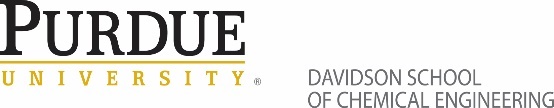 ChE Selectives Select course for each requirement  Biology Selective (3 credits)                                                                                                                                                        *Students minoring in Chemistry can take CHM 33900/ CHM 53300/ BCHM 56100 to fulfill both minor requirements and the ChE Bio Selective. Chemical Engineering Selective (3 credits)                                                                                                                                                   *Students cannot earn credit in both CHE 52500 and ABE 58000*CHE offers multiple CHE 49700 & 59700 courses which can be identified by course title – refer to the Schedule of Classes for current offerings *CHE 49700 Chemical Engr Study Abroad does not count for CHE Elective – rather a Technical Selective or General Education ElectiveEngineering Selective (6 credits)                                                                                                                                                      *The following courses DO NOT count in CHE: ABE 20100, 21000, 30800, 37000, IE 23000, 33000 and ME 30900, 35100*CHE 49700 Chemical Engr Study Abroad does not count for an ENGR Elective – rather a Technical Selective or General Education Elective Math Selective (6-7 credits)                                                                                                                                             *Suggested courses for students pursuing a minor or dual major in mathTechnical Selective (3 credits)                                                                                                                                                   Prerequisites are listed in italics. ChE Selectives Continued CHE General Education Selective Core RequirementsFor a complete listing of course options for the Behavioral Social Science Selective, Humanities Selective, and Science, Technology & Society Selective, please visit the Provosts website. For the General Education Selective, students must complete any course in the approved subjects below offered by the College of Liberal Arts, the Krannert School of Management and/or the Honors College, provided the course is open to students in the offering department and the student qualifies to take the course.For the Upper Level General Education Selectives, students must complete courses in the approved subjects below at the 30000 level or above, or from courses with a required prerequisite in the same department.Approved subjects in these colleges include:  AAS, AD, AGEC, AMST, ANTH, ARAB, ASAM, ASL, CHNS, CLCS, CMPL, COM, CSR, DANC, ECON, ENGL, ENTR, FLL/LC, FR, FS, GER, GREK, HDFS, HEBR, HIST, HONR, IDIS, ITAL, JWST, JPNS, LALS, LATN, LING, MARS, MGMT, MUS, NUTR 30300, OBHR, PHIL, POL, PSY, PTGS, REL, RUSS, SLHS, SOC, SPAN, THTR, TLI, WGSS(3)BIOL 23000 Biology of the Living Cell (CHM 11600 & MA 16200) (3)BIOL 23100 Biology III: Cell Structure and Function (BIOL 11100 & CHM 11600) (3) *CHM 33900: Biochemistry: A Molecular Approach (CHM 26200) (3)*CHM 43300 Biochemistry or CHM 53300 Introductory Biochemistry (Junior Classification, CHM 26200, CHM 32100) (3)BCHM 30700 Biochemistry (CHM 26200) (3) *BCHM 56100 General Biochemistry I (Sophomore 45-59 Classification, CHM 26200)(3)ABE 58000 Process Engineering of Renewable Resources  (3)CHE 33000 Principles of Molecular Engineering (CHE 21100) (1-3)CHE 41100  ChE Research (Junior Classification, Instructor Permission) (1-3)CHE 41200  ChE Design Research Problems (Junior Classification, Instructor Permission)(3)CHE 44200 Chemistry and Engineering of High Polymers (CHM 26200 & CHM 37000)(1)CHE 46100 Biomedical Engineering (3)CHE 46300 Applications of ChE Principles (CHE 37800) (3)CHE 49700 Course Titles Vary (3) CHE 49800 Undergrad Thesis Research I  (Instructor Permission & Admission to CHE Honors Program) (3) CHE 49900 Undergrad Thesis Research II (Instructor Permission & Admission to CHE Honors Program) (3)Any CHE 500 level course (3)CHE 40100 Co-Op Seminar II (Co-Op Students only)  (3)Any Chemical Engineering Selective (3)Any AAE, ABE, BME, CE, CEM, ECE, IE, MSE, ME AND NUCL course  (Must meet pre-req listed in MyPurdue to enroll) (3)Math Selective I:   MA 26500 Linear Algebra ( MA 26100 Minimum Grade of C-)(4)Math Selective II:  MA 36600 Ordinary Differential Equations(MA 26100 & 26500 Minimum Grade of C-) (3)                              MA 26600 Ordinary Differential Equations (MA 26100 Minimum Grade of C-)OR (3)Math Selective I: * MA 35100 Elementary Linear Algebra (MA 26100 Minimum Grade of C-)(4)Math Selective II: *MA 36600 Ordinary Differential Equations(MA 26100 & 26500 Minimum Grade of C-) OR(4)Math Selective I: MA 26200 Linear Algebra and Diff Equations (MA 26100 Minimum Grade of C-)                           (3)Math  Selective II: MA 30300  Differential Equations and Partial Differential Equations (MA 26200) (3)                                MA 51400 Numerical Analysis (Junior Classification) (3)                                ME 58100 Numerical Methods in Mechanical Engineering (Junior Classification, ME 31500 & 35200 )                   (3)BCHM – Any biochemistry course excluding BCHM 307 & 56100 if used for Biology Selective(3)BIOL – Any biology course excluding 11000, 13500, 14600 and 14700 (3) CHE 49700 Chemical Engr Study Abroad (3)CHM 22400 Intro to Quantitative Analysis (CHM 11600) (3)CHM 24100 Intro to Inorganic Chemistry (4)CHM 32100 Analytical Chemistry I (CHM 11600) (4)CHM 32300 Analytical Chemistry I (CHM 11600) (3)CHM 34200 Inorganic Chemistry (4) CHM 42400 Analytical Chemistry (CHE 21100 & CHM 37000)(3)CHM – Any chemistry course above 42400(3) CS – Any computer science course (3) EAPS – Any Earth and Atmospheric Science course(3) EPCS – Any 3 credit hours of Epics(3) Engineering Selective – Any Engineering Selective (3) GEP – Any 3 credit hours of Global Engineering Programs 20000 and above(3) MGMT 20000 Introductory Accounting or MGMT 20010 Business Accounting (3) MGMT 24300 Minorities in Management (3) MATH – MA 30100, 30800, 34100, 35300, 36200, 37000 and any course above 37300  (3) IPPH 56200 Intro to Pharma Manufacturing Processes (3) HSOP 50100 Food and Drug Law I (3) PHYS – Any physics course 30000 or above (3) STAT – Any statistic course 51100 or above